Goriški muzejGrajska cesta 1KromberkSODO Nova Gorica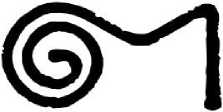 Vabljeni na muzejski torkov večer naGrad Kromberk, 24. oktobra 2023, ob 19. uriEDVARD RAVNIKAR IN GORIŠKI DIPLOMANTIV okviru obeležitve Ravnikarjevega leta smo povabili njegove diplomante, da spregovorijo o tem, kakšen je bil Edvard Ravnikar kot profesor, o njegovem odnosu do študentov in kakšni so bili njegovi spomini na Novo Gorico.Z diplomanti Marjano Vodopivec, Emilom Bratino, Vladimirjem Kozorogom in Jelkom Valenčakom se bo pogovarjal Vladimir Peruničič, direktor Goriškega muzeja.Vstop prost.Ravnikarjevo leto 2023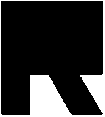 Fotografija: 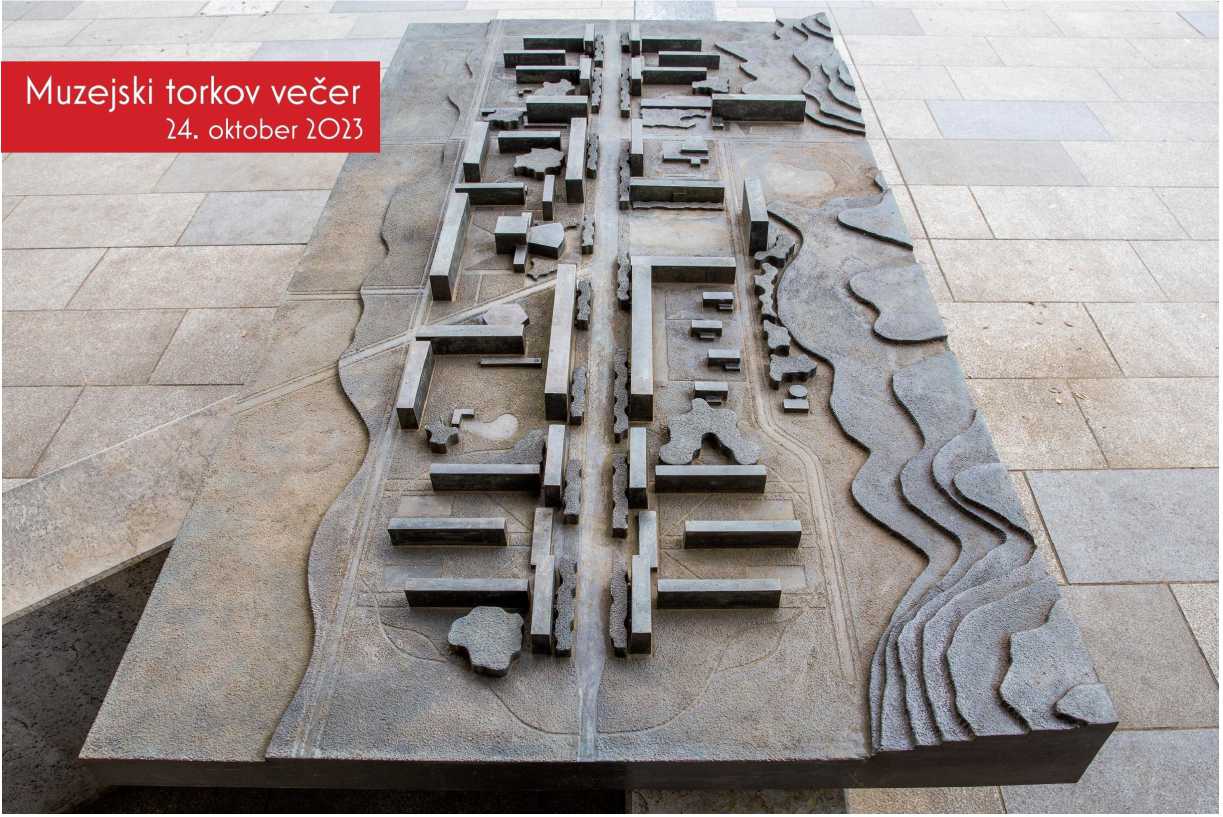 